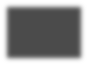 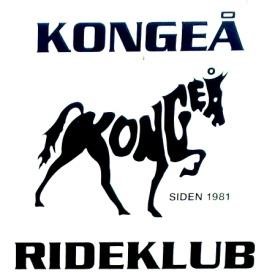 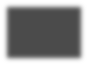 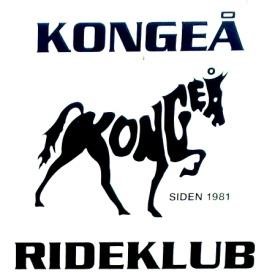 Navn og hjemsted Medlemmer Hæftelser §6 	Klubbens medlemmer og dens bestyrelse hæfter ikke for klubbens gæld eller andre forpligtigelser. Karantæne og udelukkelse  Bestyrelsen  Bestyrelsesmøder  	 Stk. 2  	Prokura tildeles to i foreningen, formand og kasserer der er bemyndiget til at underskrive de dokumenter om køb, salg og anden afhændelse samt pantsætning, som er en følge af en generalforsamlings beslutning, som er truffet herom i medfør af lovens §12.   	Der bør ikke meddeles eneprokura.  Generalforsamling  Afstemningen foregår ved håndsoprækning, med mindre bestyrelsen eller minimum 2 medlemmer kræver skriftlig afstemning.  Står stemmerne lige er forslag forkastet. Regnskab og økonomi §14 	Regnskabsåret går fra 1. januar til 31. december. Regnskabet forelægges den ordinære generalforsamling efter godkendelse af de for et år ad gangen valgte revisorer. Det reviderede regnskab skal foreligge senest 8 dage før generalforsamlingen, og kan rekvireres af klubbens medlemmer, tillige med forslag til budget for det kommende år. Ekstra ordinær generalforsamling §15 	Ekstraordinær generalforsamling indkaldes af bestyrelsen, når denne anser det for nødvendigt, eller når mindst 20% af de afgivne stemmeberettigede medlemmer indgiver skriftlig begæring herom med angivelse af dagsorden.  	Der regnes med det seneste opgivne medlemstal til DRF ved beregningen. Klubbens opløsning Således vedtaget på den ordinære generalforsamling d. 17.3.2022 §1 Klubbens navn er Kongeå Rideklub, forkortet til KÅR.  Stk. 2  Klubbens hjemsted er Esbjerg kommune.  Stk. 3 Formål  Klubben er stiftet i 1981  §2 Kongeå Rideklub`s formål er at fremme interessen for ridesporten, og at samle medlemmerne til udøvelse af denne idræt, samt at oplære, navnlig, ungdommen i alt vedr. hestens brug og pleje, herunder også sikkerhed i omgang med og på hest. Klubben har derudover til formål på forsvarlig vis at drive ride-etablissementet.  §3 Rideklubben er medlem af Dansk Rideforbund under Danmarks Idræts-Forbund, hvorved klubben og hvert enkelt medlem er forpligtiget til at rette sig efter de to forbunds love, reglementer og bestemmelser, herunder de af de pågældende forbunds fastsatte voldgiftsbestemmelser. Stk. 2 Klubben er tillige medlem af Esbjerg Idrætsråd. §4 I rideklubben kan optages senior- og juniormedlemmer.  Stk. 2  Unge mennesker kan kun optages som juniormedlemmer til og med det år, de fylder 18 år. De er ikke valgbare til bestyrelsen, og har først stemmeret fra det tidspunkt de fylder 15 år.  Stk. 3  Æresmedlemmer, kan på bestyrelsens forslag, udnævnes på generalforsamlingen. Diskussion om forslaget kan ikke finde sted, men kan på begæring, underkastes skriftlig afstemning. For vedtagelse kræves 2/3 af de afgivne stemmer. Æresmedlemmer er fritaget for kontingent, har stemmeret samt er valgbare til bestyrelsen. § 5  Medlemskabet er gældende fra den dato skriftlig anmodning herom modtages af bestyrelsen. Udmeldelsen skal ske med mindst en måneds skriftligt varsel til 1. januar. §7  Bestyrelsen kan meddele karantæne af nærmere fastsat omfang, dog max 12 måneder, til et medlem der gør sig skyldig i usportslig optræden, eller på anden måde opfører sig til skade for klubben. For at denne beslutning skal være gyldig kræves, at mere end halvdelen af samtlige bestyrelsesmedlemmer stemmer for karantænen. Medlemmet skal have lejlighed til at udtale sig over for bestyrelsen inden afstemningen finder sted.  Denne afgørelse kan af medlemmet indbringes for distriktets forretningsudvalg inden 8 dage.  Bestyrelsens afgørelse kan ikke appelleres. Der betales fuldt kontingent i karantæneperioden og medlemmet må ikke deltage i klubbens aktiviteter. Karantænen kan medføre bortvisning fra klubbens områder. Stk. 2 I særlige tilfælde kan bestyrelsen indstille til generalforsamlingen, at et medlem udelukkes fra klubben i et nærmere angivet tidsrum over 2 måneder. På generalforsamlingen afgøres sagen ved skriftlig afstemning, og for vedtagelsen kræves et flertal på 2/3 del af de afgivne stemmer (blanke stemmer tæller som afgivne). Medlemmet har krav på at være til stede og forsvare sig. Generalforsamlingens bestemmelse om udelukkelse kan af medlemmet indbringes for DRF`s Appeludvalg inden 4 uger. Stk. 3 I det i stk. 2. omhandlende tilfælde kan generalforsamlingen ligeledes ved skriftlig afstemning og med et flertal på 2/3 del af de afgivne stemmer afgøre, at sagen via hovedbestyrelsen indbringes for DRF`s Appeludvalg til afgørelse af, om der tillige skal ske udelukkelse fra andre rideklubber eller evt. indstilles til DIF at vedkommende udelukkes fra andre specialforbund under DIF (eksklusion). Kontingent  §8 	                  Medlemskontingentet fastlægges af bestyrelsen for et år af gangen, fremlægges og                          godkendes på generalforsamling.  Bestyrelsen er bemyndiget til at ændre på alle kontingentsatser.  For medlemmer opkræves kontingentet en gang årligt forud.  Stk. 2 	Er kontingentet ikke betalt senest 3 måneder efter forfaldsdag kan vedkommendes medlemsrettigheder ophøre, og vedkommende kan kun optages på ny mod betaling af restance samt kontingentbeløb, indtil lovlig udmeldelse har fundet sted. Forfaldet kontingent skal betales uanset ophør af medlemsrettigheder.  Stk. 3  	Bestyrelsen kan opsige et medlem, der ikke har betalt kontingent rettidigt og som heller ikke har betalt senest 14 dage efter at have modtaget krav herom.  Kontingent  §8 	                  Medlemskontingentet fastlægges af bestyrelsen for et år af gangen, fremlægges og                          godkendes på generalforsamling.  Bestyrelsen er bemyndiget til at ændre på alle kontingentsatser.  For medlemmer opkræves kontingentet en gang årligt forud.  Stk. 2 	Er kontingentet ikke betalt senest 3 måneder efter forfaldsdag kan vedkommendes medlemsrettigheder ophøre, og vedkommende kan kun optages på ny mod betaling af restance samt kontingentbeløb, indtil lovlig udmeldelse har fundet sted. Forfaldet kontingent skal betales uanset ophør af medlemsrettigheder.  Stk. 3  	Bestyrelsen kan opsige et medlem, der ikke har betalt kontingent rettidigt og som heller ikke har betalt senest 14 dage efter at have modtaget krav herom.  §9 Klubbens anliggender varetages af en bestyrelse på 5, der alle skal være fyldt 18 år. På generalforsamlingen vælges bestyrelsen, samt min. 2 suppleanter. Bestyrelsesmedlemmer vælges for en 2-årig periode. Suppleanter for 1 år ad gangen.  Der afgår hvert år henholdsvis 40% eller 60 % af bestyrelsesmedlemmerne, afhængigt af det samlede antal. Første gang efter lodtrækning.  Stk. 2  Bestyrelsen konstituerer sig selv med formand, næstformand, sekretær mm. på førstkommende bestyrelsesmøde, dog senest 3 uger efter generalforsamlingen.  Stk. 3  Bestyrelsen kan vælge at uddelegere kassererposten til et medlem udenfor bestyrelsen.  Sker dette, uddeler bestyrelsen en fuldmagt til kassereren, til brug for udførelse af den daglige drift. Kassereren varetager posten for minimum 1 år ad gangen. Stk. 4  Bestyrelsen nedsætter efter behov et antal udvalg med et bestyrelsesmedlem som tovholder. Genvalg kan finde sted. Stk. 5 Bestyrelse, suppleanter og kasserer er fritaget for kontingent samt facilitetskort, i den periode de sidder på posten. Benytter man ikke selv tilbuddet, kan fritagelsen overdrages til eget barn under 18 år.  Stk. 6  Juniorerne vælger hvert år minimum 3 junior-repræsentanter. De valgte må ikke være fyldt eller fylde 18 år i det år de bliver valgt. Stk. 7  I tilfælde af vakance for formand eller andet bestyrelsesmedlem indtræder et af suppleanterne i bestyrelsen. Såfremt suppleanternes pladser er vakante supplerer bestyrelsen sig selv indtil næste generalforsamling. Efter indtræden eller supplering konstituerer bestyrelsen sig på ny.  	 §10 Bestyrelsesmøder afholdes mindst 4 gange årligt, men i øvrigt efter behov eller på forlangende af 1 bestyrelsesmedlem. Alle beslutninger tages ved simpelt flertal. Står stemmerne lige er formandens stemme afgørende og i dennes fravær næstformandens.  Stk. 2  For at en gyldig bestyrelsesbeslutning kan tages, må mindst 2/3 af bestyrelsens medlemmer være til stede, og deltage i afstemningen. Næstformanden træder under formandens forfald i dennes sted. §11  Bestyrelsen disponerer over klubbens midler, og varetager dennes tarv på bedste måde.  §12 Generalforsamlingen er klubbens højeste myndighed og indkaldes af bestyrelsen. Den ordinære generalforsamling afholdes inden udgangen af marts måned.  Stk. 2 Tiden og stedet for generalforsamlingen skal, tillige med dagsordenen og de af bestyrelsen fremsatte forslag, og indkomne forslag, opslås på KÅR`s hjemmeside, KÅR`s facebookgruppe og ved ophæng på tavlen i ridehallen senest 3 uger inden afholdelse.  Forslag der ønskes behandlet på generalforsamlingen skal være bestyrelsen i hænde senest 14 dage før generalforsamlingen.  Stk. 3  Medlemmer over 15 år har stemmeret, hvis de har betalt kontingent samt andre forfaldne ydelser til klubben, dog således at kun myndige personer har stemmeret i anliggender af økonomisk karakter. Er betingelserne i dette afsnit opfyldt gælder således:  Børn under 15 år:  	Forældre/værge har stemmeret i deres sted Unge 15-18 år 	Har stemmeret, dog ikke vedr. økonomi Over 18 år 	 	Har stemmeret i alle anliggender Stk. 4  Dagsordenen skal som minimum indeholde følgende punkter: Valg af dirigent. Bestyrelsens årsberetning. Det reviderede regnskab forelægges til godkendelse. Behandling af indkomne forslag. Valg af bestyrelsesmedlemmer. Valg af 2 suppleanter til bestyrelsen. Valg af 3 juniorrepræsentanter. Valg af 2 revisorer og 1 revisorsuppleant. Eventuelt. Stk. 5  Generalforsamlingen træffer bestemmelser om køb, salg og anden afhændelse og pantsætning af klubbens faste ejendom, overgang til selvejende institution mm. Stk. 6  På generalforsamlingen vælges personer ved almindeligt flertal, øvrige beslutninger ved simpelt flertal. Se dog §13 og §15. §13 Til forandring af vedtægter kræves en majoritet på 2/3 del af de afgivne stemmer på generalforsamlingen eller på ekstraordinær generalforsamling. Enhver ændring af vedtægterne skal indberettes til DRF, samt Esbjerg Kommune til godkendelse. §16 Klubbens opløsning kan kun finde sted, når beslutningen herom vedtages på 2 efter hinanden, med 14 dages mellemrum, afholdte, generalforsamlinger. Ved den 1. af disse generalforsamlinger skal beslutningen om opløsning vedtages med mindst 3/4 del af de afgivne stemmer. Ved den 2. kan opløsningen vedtages ved simpelt flertal. 	 Stk. 2 Eventuelle aktiver tilfalder anden folkeoplysende rideklub efter generalforsamlingens valg.  